Neuradno prečiščeno besedilo Odloka o sofinanciranju programov in projektov s področja socialne dejavnosti v Mestni občini Nova Gorica, ki obsega:Odlok o sofinanciranju programov in projektov s področja socialne dejavnosti v Mestni občini Nova Gorica (Uradni list RS, št. 108/12), https://www.uradni-list.si/1/objava.jsp?sop=2012-01-4304, Odlok o spremembah in dopolnitvah Odloka o sofinanciranju programov in projektov s področja socialne dejavnosti v Mestni občini Nova Gorica (Uradni list RS, št. 11/15), https://www.uradni-list.si/1/objava.jsp?sop=2015-01-0414, Odlok o spremembah in dopolnitvah Odloka o sofinanciranju programov in projektov s področja socialne dejavnosti v Mestni občini Nova Gorica (Uradni list RS, št. 2/16), https://www.uradni-list.si/1/objava.jsp?sop=2016-01-0123, Odlok o spremembah in dopolnitvah Odloka o sofinanciranju programov in projektov s področja socialne dejavnosti v Mestni občini Nova Gorica (Uradni list RS, št. 73/19), https://www.uradni-list.si/1/objava.jsp?sop=2019-01-3265. ODLOK 
o sofinanciranju programov in projektov s področja socialne dejavnosti v Mestni občini Nova Gorica(neuradno prečiščeno besedilo)I. SPLOŠNE DOLOČBE1. členTa odlok določa namen, upravičence, pogoje, merila in postopke za sofinanciranje programov in projektov s področja socialne dejavnosti v interesu Mestne občine Nova Gorica (v nadaljnjem besedilu: mestna občina) iz sredstev proračuna, spremljanje izvajanja in nadzor nad porabo sredstev.Projekt je nabor aktivnosti, ki predstavlja vsebinsko zaključeno enoto, z opredeljeno vsebino, cilji, časovnim zaporedjem in trajanjem izvedbe.Program predstavlja dejavnost izvajalca, ki se izvaja kontinuirano, tekom celega leta in ima opredeljeno vsebino, cilje in časovno zaporedje aktivnosti.2. členSkladno z določbami tega odloka se sofinancirajo trije sklopi:A. PROGRAMI IN PROJEKTI NAMENJENI INVALIDOM IN BOLNIKOMprogrami in projekti, ki ljudem z različnimi oblikami invalidnosti omogočajo, da se vključujejo v okolje, jim nudijo podporo pri povečanju neodvisnega življenja oziroma jim lajšajo življenje z invalidnostjo,programi in projekti svetovanja, pomoči in rehabilitacije, namenjeni različnim kroničnim bolnikom in uporabnikom posameznih zdravstvenih storitev,programi in projekti namenjeni ozaveščanju o boleznih in preventivi.B. HUMANITARNI IN SOCIALNI PROGRAMI IN PROJEKTIprogrami in projekti, ki blažijo posledice revščine in odpravljajo socialne in druge stiske posameznikov,programi in projekti, ki osebam z dolgotrajnimi težavami v duševnem zdravju omogočajo vključevanje v okolje ter drugi programi in projekti s področja varovanja duševnega zdravja,programi medgeneracijskih in drugih skupin za samopomoč ter drugi programi, ki v lokalnem okolju skrbijo za zmanjšanje socialne izključenosti posameznih skupin občanov.C. DRUGI SOCIALNI PROGRAMI IN PROJEKTIprogrami in projekti upokojenskih društev,drugi programi in projekti s področja socialne dejavnosti, ki dokazujejo vsebinsko učinkovitost (kot na primer družabna srečanja, obiski in obdaritve članov, jubilantov ipd. ) in ne spadajo v sklopa A in B.Na javni razpis lahko prijavitelj prijavi en program ali projekt. V primeru, da prijavitelj izvaja več programov, lahko prijavi največ dva programa, v kolikor sta programa vsebinsko različna ali namenjena različni skupini uporabnikov.3. členSkladno z določbami tega odloka se ne sofinancira:formalnega izobraževanja (redno in izredno) na vseh stopnjah,vlaganja v nakup oziroma vzdrževanje nepremičnin ali opreme,turističnih potovanj, turističnih izletov in turističnih letovanj,programov s področja zasvojenosti.II. UPRAVIČENCI4. členZa upravičence po tem odloku se štejejo pravne osebe, ki se prijavljajo na javni razpis za sofinanciranje programov in projektov s področja socialne dejavnosti v mestni občini (v nadaljnjem besedilu: prijavitelji).Na razpis za sofinanciranje programov in projektov s področja socialne dejavnosti se lahko prijavijo:nevladne organizacije,druge pravne osebe, ki izvajajo programe in projekte s področja socialne dejavnosti,javni zavodi katerih so/ustanoviteljica ni Mestna občina Nova Gorica in so registrirani za izvajanje programov in projektov s področja socialne dejavnosti.Za prijavitelje se po tem odloku štejejo:nevladne organizacije s področja socialne dejavnosti, ki so v skladu z zakonom ustanovljene kot neprofitne in nepridobitne organizacije, z namenom izvajanja posebnih socialnih programov in storitev, utemeljenih na značilnostih invalidnosti po posameznih funkcijskih okvarah, ki ogrožajo socialni položaj invalidov,nevladne organizacije, ki so ustanovljene skladu z zakonom kot neprofitne organizacije, z namenom reševanja socialnih stisk občanov mestne občine,nevladne organizacije za samopomoč, ki so v skladu z zakonom ustanovljene kot neprofitne in nepridobitne organizacije, z namenom reševanja socialnih problemov svojih članov,druge pravne osebe, ki izvajajo programe in projekte na področju socialne dejavnosti za uporabnike z območja mestne občine in so registrirani za delovanje na področju socialnega varstva.Za prijavitelje se po tem odloku ne štejejo:subjekti po Zakonu o gospodarskih družbah.Na javnem razpisu ne morejo kandidirati prijavitelji, ki iste programe ali projekte prijavljajo na druge javne razpise mestne občine ali so financirani iz drugih proračunskih postavk mestne občine.III. POGOJI ZA SOFINANCIRANJE5. členPrijavitelji iz prejšnjega člena morajo izpolnjevati naslednje pogoje:imajo sedež v mestni občini ali skladno s statutom oz. temeljnim aktom upravičencaustanovljeno podružnico (poimenovano enota, odbor, združenje ali drugače), ki ni pravnaoseba,so registrirani za izvajanje programov ali projektov na področju socialne dejavnosti oziroma jih imajo opredeljene v ustanovitvenem aktu oz. statutu,na dan objave javnega razpisa formalno delujejo najmanj eno leto,imajo urejeno dokumentacijo v skladu z zakonom in drugimi predpisi, ki urejajo njihovo delovanje,imajo zagotovljene pravne, materialne, prostorske, kadrovske in organizacijske pogoje za izvedbo programa oziroma projekta,imajo zagotovljena lastna sredstva in/ali soudeležbo drugih financerjev najmanj vvišini 40 % vrednosti prijavljenega programa ali projekta (med lastna sredstva se štejetudi prostovoljno delo; vrednost prostovoljnega dela se definira ob vsakoletnemrazpisu),program ali projekt se izvaja na območju in v interesu mestne občine,program ali projekt je neprofitne oziroma nekomercialne narave (višina prihodkov ne sme biti višja od višine odhodkov),vsebina programa ali projekta mora ustrezati predmetu javnega razpisa,niso imeli blokiranega transakcijskega računa dlje kot en mesec v obdobju zadnjih treh mesecev pred dnevom odpiranja prijav,so v celoti in pravočasno izpolnili vse pogodbene obveznosti do mestne občine napodlagi javnih razpisov na področju programov in projektov s področja socialnihdejavnosti iz preteklih let, če so na njih sodelovali ali imajo sklenjene dogovore ovračilu sredstev ter sredstva v skladu z dogovorom tudi redno vračajo. Če prijaviteljobveznosti iz sklenjenih dogovorov ne izpolnjuje, se šteje, da ne izpolnjuje splošnegapogoja za prijavo,v primeru, da ima prijavitelj sedež izven mestne občine vendar na območju statistične regije Goriška, mora imeti v članstvu najmanj 30 % občanov mestne občine in izvajati program na območju mestne občine,prijavitelj dovoljuje objavo podatkov o prijavitelju in o prijavljenem projektu/programu znamenom objave rezultatov razpisa na spletni strani mestne občine, skladno spredpisi o dostopu do informacij javnega značaja in o varstvu osebnih podatkov.V posameznem javnem razpisu se lahko določi tudi druge pogoje za sofinanciranje.IV. UPRAVIČENI STROŠKI6. členMestna občina bo sofinancirala samo upravičene stroške.Upravičeni stroški po tem odloku so stroški, ki izpolnjujejo vse spodaj navedene pogoje:stroški, ki jih prijavitelj navede v prijavi na javni razpis in so vezani izključno na izvedbo prijavljenega programa oz. projekta (hrana in pijača največ v višini 10 % vrednosti celotnega programa oz. projekta),so dejansko nastali, so prepoznavni in preverljivi ter podprti z dokazili,niso in ne bodo financirani od drugih sofinancerjev.V javnem razpisu oziroma razpisni dokumentaciji se lahko upravičene stroške dodatno opredeli.Neupravičeni stroški programa ali projekta vedno predstavljajo breme, ki ga nosi izvajalec.V. VIŠINA DODELJENIH SREDSTEV7. členLetni obseg razpoložljivih sredstev določa vsakoletni proračun mestne občine. Višino denarnih sredstev po posameznih sklopih iz 2. člena določi strokovna komisija za oceno programov in projektov s področja socialne dejavnosti pred vsakoletno objavo javnega razpisa.VI. POSTOPEK DODELJEVANJA SREDSTEV8. členSredstva za sofinanciranje programov in projektov s področja socialne dejavnosti se dodeljujejo po postopku določenim s tem odlokom in javnim razpisom. Sredstva se dodelijo na podlagi javnega razpisa.Javni razpis se objavi v Uradnem listu RS in na spletni strani mestne občine, lahko se objavi tudi v katerem drugem mediju.9. členPostopek dodeljevanja sredstev vodi organ mestne občine pristojen za družbene dejavnosti (v nadaljevanju: pristojni organ), posamezne naloge v postopku dodeljevanja sredstev pa opravlja pet članska strokovna komisija (v nadaljevanju: komisija), ki jo imenuje župan.Komisijo iz prejšnjega odstavka imenuje župan izmed strokovnjakov s področja socialne dejavnosti.Mandat komisije je vezan na mandat župana. Župan lahko člane komisije razreši pred iztekom mandata in imenuje nove. Člani komisije med seboj izvolijo predsednika, ki sklicuje in vodi seje komisije.Komisija je sklepčna, če je na seji prisotnih več kot polovica članov komisije. Odločitve sprejema z večino glasov navzočih članov. V primeru enakega števila glasov, odloča glas predsednika komisije. Komisija lahko sprejme poslovnik o svojem delu.Administrativno tehnično pomoč pri delu komisije nudi pristojni organ.Naloge komisije so:določitev višine sredstev po posameznih sklopih iz 2. člena za vsakoletni javnirazpis,odpiranje prispelih prijav na javni razpis,beleženje morebitnih pomanjkljivosti vlog, ugotovljenih na odpiranju,ocenjevanje vlog z merili od 1 do 5 ter 7 in 8, navedenimi v 18. členu,na predlog pristojnega organa reševanje strokovnih vprašanj, ki se pojavijo v postopku dodeljevanja sredstev,potrditev višine dodeljenih sredstev izbranim prijaviteljem,Glede interesne povezanosti predsednika in članov komisije s prijavitelji oziroma prejemniki sredstev se uporabljajo določbe veljavnih predpisov s področja postopka o izvrševanju proračuna.10. členPristojni organ opravlja naloge, ki so potrebne, da se izvede postopek dodeljevanja sredstev, zlasti pa:pripravi predlog javnega razpisa in razpisne dokumentacije,zagotovi objavo javnega razpisa v Uradnem listu RS in na spletni strani mestne občine,ugotavlja pravočasnost in formalno popolnost vlog,zahteva dopolnitev formalno nepopolnih vlog,ugotavlja izpolnjevanje pogojev za dodelitev sredstev,oceni vloge skladno z merilom 6 iz 18. člena tega odloka ter skladno s tem odlokom in javnim razpisom organizira ocenjevanje, ki je v pristojnosti komisije in pridobi njene ocene,na podlagi izvedenega postopka ugotovi število točk, ki jo prejme posamezna vloga, kdo so upravičenci za dodelitev sredstev ter višino sredstev, ki jo prejme posamezni upravičenec in o tem seznani komisijo,piše zapisnike sej komisije,izdaja ustrezne upravne akte.Vsebina javnega razpisa11. členJavni razpis mora vsebovati najmanj:naziv in sedež mestne občine,pravno podlago za izvedbo javnega razpisa,pogoje, ki jih morajo za prijavo na razpis izpolnjevati prijavitelji,merila,programe in projekte, ki so predmet razpisa,višino razpoložljivih sredstev,rok za prijavo na razpis,naslovnika in način vložitve prijave na razpis,navedbo pogojev za porabo sredstev,kraj in čas ter osebo, pri kateri lahko prijavitelji dvignejo razpisno dokumentacijo in dobijo dodatne informacije v zvezi z razpisom,rok, v katerem bodo prijavitelji obveščeni o izidu javnega razpisa.Prijava na razpis12. členPrijava na razpis mora biti izpolnjena izključno na obrazcih iz razpisne dokumentacije in mora vsebovati vse zahtevane podatke in priloge.V razpisni dokumentaciji morajo biti navedeni vsi pogoji, ki jih mora prijavitelj izpolnjevati, da se uvrsti v izbor za dodelitev sredstev, oziroma, ki jih mora izpolnjevati vloga, da se šteje kot formalno popolna.Obvezni sestavni deli razpisne dokumentacije so:pogoji za sofinanciranje programov in projektov s področja socialne dejavnosti,okvirna višina sredstev, ki so na razpolago za predmet javnega razpisa,način določanja deleža sredstev, ki jih prejme posamezni prejemnik sredstev,vzorec pogodbe,navedba potrebnih dokumentov, ki jih mora prijavitelj predložiti kot dokazilo, da je upravičen do sredstev,navedba o tem, kdo z odločbo odloči o dodelitvi sredstev in kdo odloči o pritožbi zoper to odločbo.Z javnim razpisom se lahko določijo tudi drugi obvezni sestavni deli razpisne dokumentacije, ki ne smejo biti v nasprotju s tem odlokom.13. členVloga na javni razpis mora biti dostavljena do roka, ki je določen v objavi javnega razpisa.Prijavo na javni razpis mora prijavitelj vložiti v zaprti kuverti, na kateri je navedeno:javni razpis, na katerega se prijava nanaša,naslov prijavitelja,opozorilo »JAVNI RAZPIS – NE ODPIRAJ«.14. členOdpiranje prijav vodi strokovna komisija in se izvede v roku, ki je predviden v javnem razpisu. O odpiranju mora pristojni organ pisati zapisnik, ki vsebuje navedbe:naslov, prostor in čas zasedanja komisije,imena prisotnih članov komisije,imena oziroma naziv prijaviteljev po vrstnem redu odpiranja vlog,podatke o pravočasnosti vlog,morebitne formalne pomanjkljivosti vlog.15. členVloga, prispela na javni razpis, je pravočasna, če je prispela v roku, določenem v besedilu javnega razpisa. Prijavitelj lahko vlogo dopolnjuje oziroma spreminja do preteka razpisnega roka.Upravičena oseba je tista oseba, katere vloga izpolnjuje pogoje, določene v besedilu javnega razpisa. Izpolnjevanje pogojev se ugotavlja na podlagi obveznih dokazil in vloge prijavitelja.Vloga je formalno popolna, če vsebuje v celoti izpolnjen prijavni obrazec in vsa obvezna dokazila - priloge.Vlogo, ki ni pravočasna, ni predložena na obrazcih razpisne dokumentacije ali je ni vložila upravičena oseba, pristojni organ zavrže s sklepom.Na podlagi ugotovitve, da je pravočasna vloga upravičene osebe formalno nepopolna, pristojni organ v roku osmih delovnih dni od dneva odpiranja pisno pozove stranko k dopolnitvi vloge. Vlogo je dovoljeno dopolnjevati le v tistem delu, ki se ne nanaša na ocenjevanje programov in projektov. Rok za dopolnitev je pet delovnih dni. Po preteku roka za dopolnitev, dodatne dopolnitve vlog niso možne. Če stranka vloge ne dopolni v zahtevanem roku, pristojni organ vlogo zavrže s sklepom.Zoper sklep iz četrtega in petega odstavka tega člena je možna v petnajstih dneh od vročitve pritožba na župana mestne občine.16. členVloge, ki so pravočasne, popolne in jih je vložila upravičena oseba pristojni organ oceni na podlagi merila 8 iz 18. člena tega odloka. O pregledu vlog in ocenjevanju mora pristojni organ voditi zapisnik, ki ga skupaj z vlogami predloži komisiji, da opravi ocenjevanje, ki je v njeni pristojnosti.Člani komisije ločeno od pristojnega organa vsak na svojem ocenjevalnem listu strokovno ocenijo vsako posamezno vlogo na podlagi meril za vrednotenje prijavljenih programov in projektov ter svoje ocene pisno obrazložijo. Izpolnjene ocenjevalne liste predložijo pristojnemu organu.Končno število točk za posamezni program ali projekt je vsota povprečnih ocen članov komisije in ocene upravnega organa.Na podlagi celotnega izvedenega postopka pristojni organ ugotovi skupno število točk, ki jo prejme posamezna vloga, kdo so upravičenci za dodelitev sredstev ter višino sredstev, ki jo prejme posamezni upravičenec, kar potrdi komisija.O pregledu vlog in ocenjevanju mora pristojni organ sestaviti zapisnik.17. členPo izvedenem postopku iz prejšnjega člena tega odloka pristojni organ izda prijaviteljem odločbe, v katerih se odloči o vlogah.Zoper izdano odločbo iz prejšnjega odstavka tega člena ima prijavitelj možnost vložiti pritožbo na župana Mestne občine Nova Gorica in sicer v roku 15 dni od njene vročitvePritožbeni razlog ne morejo biti postavljena merila za ocenjevanje vlog, ki so del tega odloka.Zoper merila iz 18. člena tega odloka je pritožba dovoljena zoper povprečno oceno komisije in na pravilnost izračuna ter vnosa dodeljenih točk.Zoper rešitve o strokovnih vprašanjih iz 4. alineje predzadnjega odstavka devetega člena tega odloka pritožba ni dovoljena.VII. MERILA ZA VREDNOTENJE PRIJAVLJENIH PROGRAMOV IN PROJEKTOV18. členPrijavitelj mora pri prijavi programa oz. projekta natančno določiti vsebino in finančno konstrukcijo programa.Posamezni prijavitelj lahko pridobi sredstva največ v višini upravičenega dela zaprošenih sredstev glede na število doseženih točk za prijavljeni program oziroma projekt/a.Ocenjevanje programov in projektov s področja socialne dejavnosti poteka v dveh fazah (1. in 2. krog ocenjevanja):1. KROG OCENJEVANJAKomisija v 1. krogu oceni programe in projekte na podlagi naslednjih meril:Pristojni organ v 1. krogu oceni programe in projekte na podlagi naslednjega merila:V prvem krogu člani komisije ločeno od pristojnega organa vsak na svojem ocenjevalnem listu strokovno ocenijo vsako posamezno vlogo na podlagi meril za vrednotenje prijavljenih programov in projektov. Izpolnjene ocenjevalne liste predložijo pristojnemu organu.Končno število točk za posamezen program ali projekt se izračuna kot povprečno število točk, ki so jih podelili člani komisije, kateremu se prištejejo še točke, ki jih je posameznemu programu oziroma projektu dodelil pristojni organ. Za program ali projekt se šteje, da je ocenjen, ko je pridobil najmanj (3) pisne ocene članov komisije. V 1. krogu ocenjevanja je najvišje možno število točk za posamezen program ali projekt 100 točk.V nadaljnje ocenjevanje se uvrstijo tisti programi oz. projekti prijaviteljev, ki v postopku ocenjevanja na podlagi zgoraj navedenih meril prejmejo skupno oceno od 50 do 100 točk. Programi in projekti, ki v 1. krogu ocenjevanja ne dosežejo 50 točk, se izločijo iz nadaljnjega ocenjevanja in ne bodo sofinancirani.2. KROG OCENJEVANJAKomisija v 2. krogu ocenjevanja oceni programe oz. projekte na podlagi dveh meril:Člani komisije v 2. krogu ocenjevanja posamično, vsak na svojem ocenjevalnem listu, na osnovi zgoraj navedenih dveh meril, strokovno ocenijo vsak posamezen program in projekt, ki so je uvrstil v 2. krog ocenjevanja. Izpolnjene ocenjevalne liste predložijo pristojnemu organu. Končno število točk za posamezen program ali projekt iz 2. kroga ocenjevanja se izračuna kot povprečno število točk, ki so jih podelili člani komisije. Za posamezen program ali projekt se šteje, da je ocenjen, ko je pridobil najmanj 3 (tri) pisne ocene članov komisije.V 2. krogu ocenjevanja je najvišje možno število točk za posamezni program ali projekt 150 točk.Vsak član komisije mora ocene, ki jih podeli posamezni vlogi, pisno obrazložiti in sicer tako, da se vloge, ki dosežejo manj kot 50 točk pisno obrazložijo na koncu 1. kroga ocenjevanja, vloge, ki dosežejo več kot 50 točk, pa se pisno obrazložijo na koncu 2. kroga ocenjevanja (za 1. in 2 krog skupaj).3. KONČNA OCENAKončno število točk za posamezen program ali projekt se izračuna kot vsota povprečnih točk iz 1. in 2. kroga ocenjevanja.Najvišje možno končno število točk je 250.Formula za izračun sofinanciranja posameznega programa ali projekta: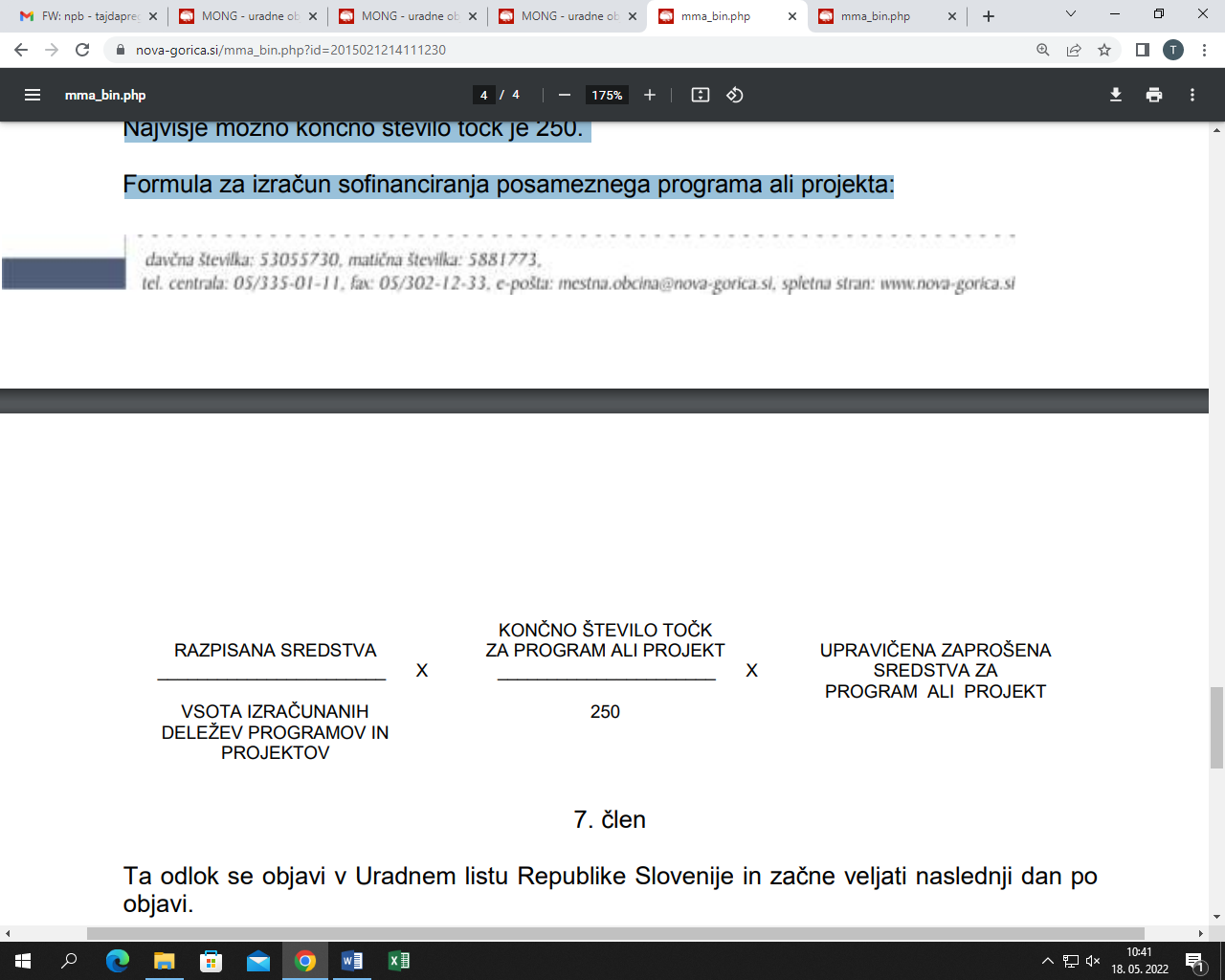 VIII. POGODBA19. členPo dokončnosti odločb mestna občina z izbranimi prijavitelji (v nadaljnjem besedilu: izvajalci) sklene pogodbo o sofinanciranju ter objavi seznam prejemnikov sredstev na svoji spletni strani.20. členPogodba iz prejšnjega člena mora vsebovati vsaj:navedbo podatkov mestne občine in podatke o izvajalcu,vsebino in obseg ter čas realizacije programa ali projekta,višino odobrenih sredstev,upravičene stroške iz naslova sofinanciranja,rok, način ter pogoje za nakazilo sredstev,navedbo skrbnika pogodbe za vsako pogodbeno stranko,obveznost poročanja o izvedbi programa oz. projekta in porabi sredstev,način nadzora nad izvedbo programa oz. projekta in porabo sredstev,razloge za vračilo dodeljenih sredstev,druge medsebojne pravice in obveznosti.Pogodba mora poleg določb iz prejšnjega odstavka vsebovati tudi določilo, s katerim se določi obveznost prejemnika sredstev, da se je dolžan na podlagi povabila Mestne občine Nova Gorica najmanj enkrat letno prostovoljno odzvati k sooblikovanju prireditev, ki so v javnem interesu, ali prireditev, ki služijo obeležitvi državnega ali občinskega praznika. Pogodba lahko poleg določb iz prejšnjega odstavka tega člena vsebuje tudi druge določbe.21. členIzvajalec mora vrniti podpisano pogodbo najkasneje v roku 8 dni od vročitve pisnega predloga pogodbe in poziva za podpis pogodbe.Če izvajalec ne vrne podpisane pogodbe mestni občini v roku iz prejšnjega odstavka, se šteje, da je odstopil od pogodbe in umaknil prijavo na razpis.Mestna občina bo sredstva za sofinanciranje programov/projektov nakazovala na način, kot bo določen z veljavno zakonodajo s področja izvrševanja proračunov.IX. NADZOR NAD PORABO SREDSTEV22. členIzvajalec izgubi pravico do dodeljenih sredstev oziroma sorazmernega dela sredstev, v kolikor v roku določenem v pogodbi, ne realizira oziroma ne realizira v celoti prijavljenega programa ali projekta, za katerega so mu bila z odločbo dodeljena sredstva.23. členNadzor nad izvajanjem programov in projektov s področja socialne dejavnosti in namensko porabo dodeljenih sredstev opravlja pristojni organ.24. členPrejemniki morajo najkasneje do roka, določenega v pogodbi, mestni občini predložiti:vsebinsko in finančno poročilo ter dokazila o izvedenih programih ali projektih, za katere so jim bila sredstva dodeljena,dokazila o namenski porabi sredstev.Iz finančnega poročila mora biti razvidna poraba sredstev najmanj v višini odobrenih sredstev na javnem razpisu in sorazmernem deležu lastnih sredstev oziroma sredstev iz drugih virov, ki se določi na podlagi višine odobrenih sredstev.Prejemnik mora vrniti prejeta sredstva v občinski proračun:če dodeljena sredstva porabi nenamensko,če je v postopku javnega razpisa navajal lažne podatke, na podlagi katerih so mu bila sredstva dodeljena,v drugih primerih določenih v pogodbi.V primeru iz prvih dveh alinej prejšnjega odstavka tega člena prejemnik ne more več pridobiti sredstev na podlagi tega odloka na prihodnjih treh javnih razpisih.Odlok o sofinanciranju programov in projektov s področja socialne dejavnosti v Mestni občini Nova Gorica (Uradni list RS, št. 108/12) vsebuje naslednjo prehodno in končno določbo: X. PREHODNE IN KONČNE DOLOČBE25. členZ dnem uveljavitve tega odloka preneha veljati Odlok o sofinanciranju programov in projektov s področja socialne dejavnosti v Mestni občini Nova Gorica (Uradni list RS, št. 14/06 s spremembami).26. členTa odlok se objavi v Uradnem listu Republike Slovenije in začne veljati naslednji dan po objavi.Odlok o spremembah in dopolnitvah Odloka o sofinanciranju programov in projektov s področja socialne dejavnosti v Mestni občini Nova Gorica (Uradni list RS, št. 11/15) vsebuje naslednjo končno določbo: 7. členTa odlok se objavi v Uradnem listu Republike Slovenije in začne veljati naslednji dan po objavi.Odlok o spremembah in dopolnitvah Odloka o sofinanciranju programov in projektov s področja socialne dejavnosti v Mestni občini Nova Gorica (Uradni list RS, št. 2/16) vsebuje naslednjo končno določbo: 3. členTa odlok začne veljati petnajsti dan po objavi v Uradnem listu Republike Slovenije.Odlok o spremembah in dopolnitvah Odloka o sofinanciranju programov in projektov s področja socialne dejavnosti v Mestni občini Nova Gorica (Uradni list RS, št. 73/19) vsebuje naslednjo končno določbo: 6. členTa odlok začne veljati petnajsti dan po objavi v Uradnem listu Republike Slovenije.Št.MERILO1UTEMELJENOST IN POMEN PROGRAMA/PROJEKTA ZAMESTNO OBČINO NOVA GORICAdo 202JASNOST ZASTAVLJENIH CILJEV PROGRAMA/PROJEKTA TERNJIHOVA REALNOST IN IZVEDLJIVOSTdo 203METODE DELA (način doseganja zastavljenih ciljev)do 54FINANČNO VREDNOTENJE IZVEDBE PROGRAMA/PROJEKTAustreznostpreglednostrealnost in ekonomičnost finančne konstrukcijedo 10 do 10do 105DOSTOPNOST PROGRAMA/PROJEKTA (dostopnost informacij inobveščanje javnosti, fizična dostopnost za ciljno populacijo in širšojavnost)do 206STATUS DRUŠTVA, KI DELUJE V JAVNEM INTERESU5Št.MERILOTOČKE7VSEBINA PROGRAMA/PROJEKTAsplošna vsebinska ocena,obsežnost in zahtevnostdovršenost, preglednostdo 50do 30do108AKTUALNOST IN INOVATIVNOST PROGRAMA/PROJEKTAizvirna zasnova in celovitostvsebina ustreza / zadovoljuje trenutne potrebe lokalnega okolja posocialno varstvenih programih in jo lokalna skupnost nujnopotrebujedo 20do 40